独立技術士交流委員会　令和３年度　第１回セミナーのご案内日本技術士会中部本部　独立技術士交流委員会１．日時　　令和３年４月２２日 (木)　　　１３：３０～１７：００２．場所　　日本技術士会中部本部　会議室 および　同所からウェブ中継（名古屋市中村区名駅五丁目4番14号　花車ビル北館6階　TEL (052)571-7801）（地下鉄：桜通線｢国際センター｣下車３番出口すぐ）３．第１回セミナー　　　　　　　　　　　　　　司会：石川　　　　　　メモ作成：田島(1) 独立技術士交流委員会　委員長あいさつ	１３：３０～１３：４０(2) 演題「プラスチックマテリアルのリサイクルの現状と対策」	１３：４０～１４：５０長谷川国際技術士事務所　所長　　　長谷川　正　氏　(化学部門)講演要旨：世界では環境対策として使用済みプラスチック材料の再利用させるためにマテリアルリサイクルが求められているが日本はヨーロッパ諸国と比較して対策が非常に遅れている。その対策として現在韓国の環境研究所と共同で分別不可能なプラスチックゴミを粉末化することによりマテリアルリサイクル材料として再利用する技術が開発中である。環境に優しいプラスチックとして生分解性のプラスチックの利用も日本は遅れており、現在中国企業とタイアップして、天然繊維のジュートとの複合化技術も開発中である。質疑応答	１４：５０～１５：００　　　　休憩	１５：００～１５：１０(3) 演題 「独創的技術開発商品で世界市場進出」	１５：１０～１６：４０ＫＴＸ（株）会長 　野田　泰義　氏　　（長谷川委員の紹介）　元・江南市商工会議所会頭；平成17年経済産業省「第1回物づくり日本大賞　特別賞」受賞、平成29年春の叙勲（総理大臣賞）旭日双光章；平成30年愛知県知事賞「優良中小企業」講演要旨：独自の技術開発でポーラス金型を開発し、日本国内自動車企業だけでなく米国ビックスリー欧州企業、韓国、中国などの自動車企業に独占的に輸出できるようになった。経済産業大臣より物つくり大賞を受け、阿部総理より３回の叙勲や、愛知県知事からの最優秀企業に認定、表彰を受けた。独創的物つくり、開発の経過など講演というより談話形式で皆さんとの質問に対応する予定である。質疑応答	１６：４０～１６：５０(4)　 連絡事項，その他	１６：５０～１７：００（次回開催日、講師、司会、メモ作成担当　等）４．セミナー参加費：１０００円５．参加申込み4月19日(月)までにQRコードのリンク先もしくは、下記のURLよりお申込み下さい。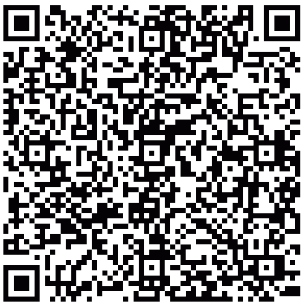 https://passmarket.yahoo.co.jp/event/show/detail/02607hqqgjj11.html(先着順５名まで中部本部会議室での対面方式セミナーを優先選択できます)締切り終了後、お申込みをいただきました方に、Web講演会のURLをお送りいたします。講演会前日までにURLが届かない場合は、石川(090-1620-4501)までお問い合わせ下さい。以上